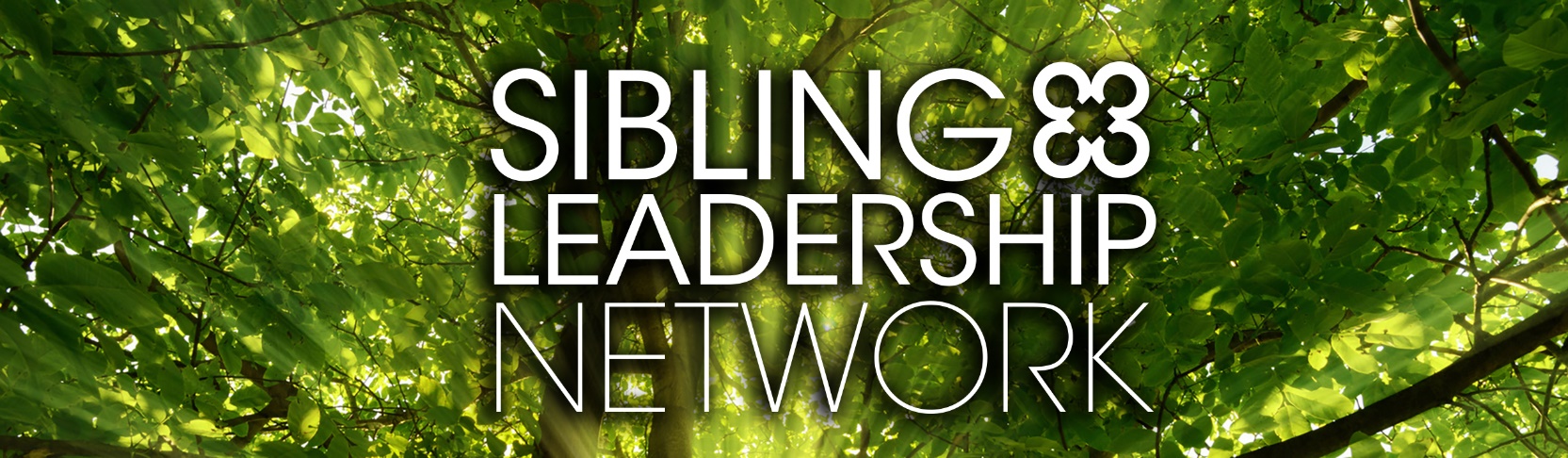 RESOURCES FOR ADULTS EXPERIENCING GRIEF FROM THE LOSS OF A BROTHER OR SISTER WITH DISABILITIESSiblings of people with disabilities benefit from support throughout their lifetime. This need for support continues after a brother or sister has died. The sibling role often shapes one’s identity – siblings can have a powerful impact on their brother or sister with disabilities’ experiences.  Siblings often have many roles in their relationship with their brother or sister with disabilities: friend, playmate, advocate, caregiver, and much more.  When a brother or sister with disabilities dies, the loss can bring about complex emotions.  Currently, there are not enough supports and resources for siblings that experience the loss of their brother or sister with disabilities.  The Sibling Leadership Network is working to develop more supports to help with the experience of grief and loss for siblings and we have compiled videos, articles, and websites that we hope will help. Resources specific to the loss of a sibling with a disability Article:  Navigating Grief and Loss: A Guide for Siblings of People with IDD by Shruti Tekwani Article: Mourning the Loss of a Sibling Rival Article: When a Sibling Dies or has a Serious IllnessWebinar: Sib Grief Webinar by Shruti Tekwani, September 2019Website: Sibling Leadership Network Grief and Loss ResourcesGrief website resources for family members  The Hospice Foundation – Grief Resources What’s Your Grief? Website Compassionate FriendsFor additional crisis support: Crisis Text Line serves anyone, in any type of crisis, providing free access, 24/7. https://www.crisistextline.org/text-us/  Text HOME to 741741 to reach a Crisis Counselor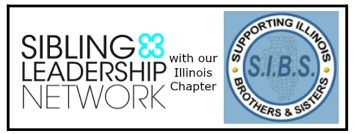 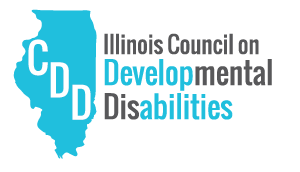 This resource was developed by the Sibling Leadership Network in partnership with Supporting Illinois Brothers and Sisters with an investment of the Illinois Council on Developmental Disabilities. This project is supported in part by grant number CFDA 93.630 from the U.S. Administration for Community Living, Department of Health and Human Services, Washington, D.C. 20201. Grantees undertaking projects with government sponsorship are encouraged to express freely their findings and conclusions. Points of view or opinions do not, therefore, necessarily represent official ACL policy.